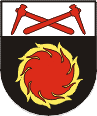 NAUJOSIOS AKMENĖS IKIMOKYKLINIO UGDYMO MOKYKLOSDIREKTORIUSVadovaudamasi Lietuvos Respublikos korupcijos prevencijos įstatymu ir Naujosios Akmenės ikimokyklinio ugdymo mokyklos 2020–2023 m. korupcijos prevencijos tvarkos aprašu:1. P a v e d u korupcijos prevencijos darbo grupei, sudarytai Naujosios Akmenės ikimokyklinio ugdymo mokyklos skyriaus „Buratinas“ vedėjos, l. e. direktoriaus pareigas Irenos Girdvainienės, 2021 m. gruodžio 10 d. įsakymu Nr. V-83, iki 2021 m. rugsėjo 24 d. atlikti Naujosios Akmenės ikimokyklinio ugdymo mokyklos veiklos sričių, kuriose egzistuoja didelė korupcijos pasireiškimo tikimybė, įvertinimą teisės aktų nustatyta tvarka.2. S k i r i u Vytautą Pokštą, IKU mokyklos skyriaus „Atžalynas“ logopedą, atsakingu už korupcijos prevencijos vykdymą įstaigoje.Direktorė 			                                                   Neringa Vaičiūtė-GabalienėĮSAKYMASDĖL KORUPCIJOS PREVENCIJOS ĮVERTINIMO2021 m. rugsėjo 16 d. Nr. V-102Naujoji Akmenė